Success in Meeting Program Goals
2021-2022Provide an educational experience that endorses professional and ethical behaviors, appropriate sensitivity to diversities, and safe, appropriate, effective, and cost-efficient care in a variety of clinical settings.Provide an educational experience that supports effective professional communication and interprofessional collaborative practice.Provide an educational experience that promotes sound clinical reasoning, problem-solving, and decision-making abilities.Provide an educational experience that fosters lifelong learning, service to the profession, leadership, scholarship, and community service.Provide an educational experience that affords students the knowledge, skills, attitudes, and experiences needed for successfully passing the Physician Assistant National Certification Exam (PANCE).Produce entry-level physician assistant graduates who are able to make positive impacts on the healthcare needs of communities by providing competent medical care in a variety of clinical settings.Demonstrate a commitment to the physician assistant profession by facilitating collaborative activities for continuous professional growth.Demonstrate a commitment to the utilization of best practices in education, continuous professional development, and the promotion of evidence-based approaches to PA practice.The Trine University MPAS program will maintain its accreditation status, fully compliant with all ARC-PA standards.Define and document its ongoing self-assessment process addressing success in meeting the program’s goals to include graduate outcomes on student remediation, deceleration, and attrition.Course assessments including but not limited to:Course assessments including but not limited to:Course assessments including but not limited to:Course assessments including but not limited to:In Evidence-Based Practice course series: Ethics and Human Subject Protection: A Comprehensive Introduction eLearning course certification and The Lab Virtual Simulation and Reflection on Ethical Decision MakingIn Clinical Medicine & Therapeutics course series (CM&T I): PowerPoint presentation on a given medical diagnosis or topic with one component of the assignment to (IO-2b – CM&T I-III) to relate knowledge of cultural diversity and how the shared attitudes, values and beliefs of a group, shapes their concepts of what constitutes illness and acceptable treatmentIn PA Professional Practice: Week 7 lecture and quiz on Medical EthicsIn Clinical Application and Reflection Experiences course series in CARE I: Role play as part of an interprofessional team through events sponsored by the Fort Wayne Area Interprofessional Consortium for Health Care Education “Clinical Conundrums (Values/ Ethics for Integrated Practice)” and “Medical Error Communication”In Senior Seminar course series (SS I): Presentation or discussion of topics may include patient care and safety issues, error-reduction measuresIn Senior Seminar course series (SS II): Workshop on important components of patient safety, quality improvement, prevention of medical errors and risk managementIn Evidence-Based Practice course series: Ethics and Human Subject Protection: A Comprehensive Introduction eLearning course certification and The Lab Virtual Simulation and Reflection on Ethical Decision MakingIn Clinical Medicine & Therapeutics course series (CM&T I): PowerPoint presentation on a given medical diagnosis or topic with one component of the assignment to (IO-2b – CM&T I-III) to relate knowledge of cultural diversity and how the shared attitudes, values and beliefs of a group, shapes their concepts of what constitutes illness and acceptable treatmentIn PA Professional Practice: Week 7 lecture and quiz on Medical EthicsIn Clinical Application and Reflection Experiences course series in CARE I: Role play as part of an interprofessional team through events sponsored by the Fort Wayne Area Interprofessional Consortium for Health Care Education “Clinical Conundrums (Values/ Ethics for Integrated Practice)” and “Medical Error Communication”In Senior Seminar course series (SS I): Presentation or discussion of topics may include patient care and safety issues, error-reduction measuresIn Senior Seminar course series (SS II): Workshop on important components of patient safety, quality improvement, prevention of medical errors and risk managementIn Evidence-Based Practice course series: Ethics and Human Subject Protection: A Comprehensive Introduction eLearning course certification and The Lab Virtual Simulation and Reflection on Ethical Decision MakingIn Clinical Medicine & Therapeutics course series (CM&T I): PowerPoint presentation on a given medical diagnosis or topic with one component of the assignment to (IO-2b – CM&T I-III) to relate knowledge of cultural diversity and how the shared attitudes, values and beliefs of a group, shapes their concepts of what constitutes illness and acceptable treatmentIn PA Professional Practice: Week 7 lecture and quiz on Medical EthicsIn Clinical Application and Reflection Experiences course series in CARE I: Role play as part of an interprofessional team through events sponsored by the Fort Wayne Area Interprofessional Consortium for Health Care Education “Clinical Conundrums (Values/ Ethics for Integrated Practice)” and “Medical Error Communication”In Senior Seminar course series (SS I): Presentation or discussion of topics may include patient care and safety issues, error-reduction measuresIn Senior Seminar course series (SS II): Workshop on important components of patient safety, quality improvement, prevention of medical errors and risk managementIn Evidence-Based Practice course series: Ethics and Human Subject Protection: A Comprehensive Introduction eLearning course certification and The Lab Virtual Simulation and Reflection on Ethical Decision MakingIn Clinical Medicine & Therapeutics course series (CM&T I): PowerPoint presentation on a given medical diagnosis or topic with one component of the assignment to (IO-2b – CM&T I-III) to relate knowledge of cultural diversity and how the shared attitudes, values and beliefs of a group, shapes their concepts of what constitutes illness and acceptable treatmentIn PA Professional Practice: Week 7 lecture and quiz on Medical EthicsIn Clinical Application and Reflection Experiences course series in CARE I: Role play as part of an interprofessional team through events sponsored by the Fort Wayne Area Interprofessional Consortium for Health Care Education “Clinical Conundrums (Values/ Ethics for Integrated Practice)” and “Medical Error Communication”In Senior Seminar course series (SS I): Presentation or discussion of topics may include patient care and safety issues, error-reduction measuresIn Senior Seminar course series (SS II): Workshop on important components of patient safety, quality improvement, prevention of medical errors and risk managementData Instrument and BenchmarkQuestion2020 cohort2021 cohort54321Excellent Far exceeds competencyGoodExceeds competencyAverageMeets competencyFairBarely meets expected competencyPoorNot competentPreceptor Evaluation of Student (PES)Benchmark:3.0/5.0 Likert scaleMETPer Clinical Coordinator AuditEvaluative criteria (2020 and 2021):S.9 - Staff (present) patientS.10 - Patient/family interactionsS.11 - Communicates/collaboratesS.13 - Medical/legal, regulatory, billing/coding, and reimbursementS.16 - Treatment efficacy, compliance, standard-of-care, risk managementS.17 - Incorporates patient preferences and concernsS.18 - Employs patient safety measures/error reductionInterpersonal Skills S.23-Patient/Family communication: communicates effectively, and easily establishes rapport with patient and family.S.24-Professional Communication: interacts well with other members of the healthcare team (staff, peers, and supervisors).S.25-Cultural Applications: Recognizes the impacts of cultural, ethnic, socioeconomic, and spiritual factors on health and wellnessBehavioral/Professional AttributesS.26-Attendance: punctual, no absences.S.27-Professional Appearance/Demeanor: always appropriately dressed and groomed; respectful towards staff, patients, providersS.28-Work habits: completes assignments.S.29-Motivation/Attitude: takes initiative, works enthusiasticallyS.30-Ethical: recognizes the impact of moral issues; considers patient rights and applies them in patient careS.31-Responsiveness to constructive criticism: incorporates suggestions successfully	S.32-Professional Collaboration: Functions as a member of an interprofessional health care team and participate in coordinated, quality, team-based careNo scores below bench-markNo scores below bench-markPreceptor Evaluation of Student (PES)Benchmark:3.0/5.0 Likert scaleMETPer Clinical Coordinator AuditEvaluative criteria (2021):Document medical decision-making choices based on consideration of the patient's disability status, special health care needs, ethnicity/race, gender identity, religion/spirituality, sexual orientation, or social determinants of health (S.16-7. Emergency Medicine, S.16-7. Surgery, S.16-7. Pediatrics).Research and determine the proper patient education, counseling, and preventative care for specific patient's surgical diagnoses; become familiar with the various community resources available to assist all pre and post-surgical patients, across the lifespan, with special needs and/or who face socioeconomic difficulties (S.28-12.12. Behavioral Health, S.22-15.6. Elective, S.24-10.8. Emergency Medicine, S28.9.12. Internal Medicine, S.27-8.11. Pediatrics, S.27-11.10. Surgery, S.26-13.11. Women’s Health).Develop an understanding on how to provide for the emotional and physical health needs of:all mental health patients across the lifespan and their family, with compassion and in a culturally relevant manner	(S.30-12.14. Behavioral Health).the specific elective rotation patient and family with compassion and in a culturally relevant manner (S.23-15.7. Elective).all patients across the lifespan and their family, with compassion and in a culturally relevant manner within the emergency medicine environment (S.26-10.10. Emergency Medicine).all internal medicine patients and their family, with compassion and in a culturally relevant manner. Integrate knowledge of medical ethics and end-of-life issues facing the hospitalized patient in the comprehensive hospital care (S.29-9.13. Internal Medicine).the pediatric patient and family with compassion and in a culturally relevant manner (S.28-8.12. Pediatrics).surgical patients across the lifespan and their families, with compassion and in a culturally relevant manner (S.28-11.11. Surgery).	the gynecologic/obstetric patient and family with compassion and in a culturally relevant manner (S.27-13.12. Women’s Health).Practice to understand and relate as a member of an interprofessional healthcare team. Identify and formulate a coordinated, quality and team-based:… care plan. Effectively communicate and work in collaboration with all members of the Internal Medicine health care team, including the Attending Physician, residents, medical students, mid-level providers, nurses, ancillary hospital staff, and consulting providers (S.30-9.14. Internal Medicine).… pre and post-surgical care plan. Consult providers beyond the surgical department, as needed, regarding treatment of patients' medical needs (S.29-11.12. Surgery).… specific elective care plan (S.24-15.8. Elective).… emergency medicine care plan to identify treatment needs for the emergency medicine patient (S.27-10.11. Emergency Medicine).… care plan. Recognize the necessity and value of a comprehensive collaborative care approach utilizing addictionologists, certified substance abuse counselors, registered dieticians, psychiatrist, psychologist, social workers, and clinical nurse specialists in the care of patients with emotional, behavioral and psychiatric conditions	 (S.31-12.15. Behavioral Health).Develop and practice interpersonal skills with:all surgical patients across the lifespan and their families, office/hospital staff, peers and superiors including receiving and communicating constructive feedback. (S.30-11.13. Surgery)all emergency medicine patients across the lifespan and their families, office/hospital staff, peers and superiors including receiving and communicating constructive feedback. (Emergency Medicine)all patients across the lifespan and their families, office/hospital staff, peers and superiors including receiving and communicating constructive feedback. Effectively communicate with the mental health patient, family and other health care professionals to successfully coordinate immediate and follow up patient care. (S.32-12.16. Behavioral Health)gynecologic and obstetric patients and their families, staff, peers and superiors including receiving and communicating constructive feedback. (S.28-13.14. Women’s Health)Demonstrate professionalism in all areas including (but not limited to): hygiene, appearance and attire; attendance and punctuality; attentiveness; preparation; behavior and attitude; verbal and nonverbal communication; respect, sensitivity, and compassion for others; confidential and ethical practice; and honesty. (Surgery)Demonstrate the ability to recognize, evaluate, create a treatment plan, and counsel patients, from the entire lifespan, regarding their acute and emergent medical conditions and be able to advise them of accurate pharmacological and non-pharmacological treatments with respect to their ethnic, socioeconomic, and spiritual factors. State indications, contraindications, major side effects/adverse reactions, and correct dosing schedule for medications commonly used in an emergency medicine setting to include crystalloid and colloid intravenous solutions.	 (S.22-10.6. Emergency Medicine)Assess, identify, order and perform common tasks and therapeutic procedures and studies appropriate for the emergency medicine patient population. Be able to present the acute and urgent patient status appropriately to the attending preceptors. Understand indications, contraindications, and suggested protocols for procedures commonly performed in the emergency medicine setting. (S.23-10.7. Emergency Medicine)Identify emergency medicine patients requiring specialty service consultation and consulting to appropriate service. (S.25-10.9. Emergency Medicine)Educate and refer the emergency patient for community services such as home health, medication assistance, nutritional/dietary consult, and social services. (S.28-10.12. Emergency Medicine)Demonstrate an understanding of informed consent, civil commitment, and patient refusal of treatment. (S.29-12.13. Behavioral Health)Rate the following:Hygiene, appearance and attire (S.26-a. Elective, S.29-a. Women’s Health, S.30-a. Emergency Medicine, S.31-a. Internal Medicine, Pediatrics, S.33-a Behavioral Health)Attendance and punctuality (S.27-b. Elective, S.30-b. Women’s Health, S.31-b. Emergency Medicine, S.32-b. Internal Medicine, Pediatrics, S.34-b Behavioral Health)Attentiveness, helpfulness and responsiveness (S.28-c. Elective, S.31-c. Women’s Health, S.32-c. Emergency Medicine, S.33-c. Internal Medicine, Pediatrics, S.35-c Behavioral Health)Preparation (S.29-d. Elective, S.32-d. Women’s Health, S.33-d. Emergency Medicine, S.34-d. Internal Medicine, Pediatrics, S.36-d Behavioral Health)Behavior and attitude (S.30-e. Elective, S.33-e. Women’s Health, S.34-e. Emergency Medicine, S.35-e. Internal Medicine, Pediatrics, S.37-e Behavioral Health)Verbal and nonverbal communication (S.31-f. Elective, S.34-f. Women’s Health, S.35-f. Emergency Medicine, S.36-f. Internal Medicine, Pediatrics, S.38-f Behavioral Health)Respect, sensitivity and compassion for others (S.32-g. Elective, S.35-g. Women’s Health, S.36-g. Emergency Medicine, S.37-g. Internal Medicine, Pediatrics, S.39-g Behavioral Health)Confidential and ethical practice (S.33-h. Elective, S.36-h. Women’s Health, S.37-h. Emergency Medicine, S.38-h. Internal Medicine, Pediatrics, S.40-h Behavioral Health)Honesty (S.34-i. Elective, S.37-i. Women’s Health, S.38-i. Emergency Medicine, S.39-i. Internal Medicine, Pediatrics, S.41-i Behavioral Health)N/ANo scores below bench-markGraduation SurveyBenchmark:3.5/5.0 Likert scaleMET except 2020 cohort evaluation of student response to survey question 18.Q16 - The program prepared me to “provide appropriate medical care in the setting of: Outpatient/ambulatory care”.4.004.43Graduation SurveyBenchmark:3.5/5.0 Likert scaleMET except 2020 cohort evaluation of student response to survey question 18.Q17 - The program prepared me to “provide appropriate medical care in the setting of: Emergent”.3.564.30Graduation SurveyBenchmark:3.5/5.0 Likert scaleMET except 2020 cohort evaluation of student response to survey question 18.Q18 - The program prepared me to “provide appropriate medical care in the setting of: Inpatient”.3.334.05Graduation SurveyBenchmark:3.5/5.0 Likert scaleMET except 2020 cohort evaluation of student response to survey question 18.Q19 - The program prepared me to “provide appropriate medical care in the setting of: Operating room.3.784.10Graduation SurveyBenchmark:3.5/5.0 Likert scaleMET except 2020 cohort evaluation of student response to survey question 18.Q25 - The program prepared me to “demonstrate appropriate sensitivity, empathy, compassion, and respect when dealing with all patients and all forms of diversity to promote and sustain therapeutically and ethically sound relationships”. Interpersonal & Communication Skills Domain Competency 3SPE Appendix 14E Outcome Measure 164.444.48Graduation SurveyBenchmark:3.5/5.0 Likert scaleMET except 2020 cohort evaluation of student response to survey question 18.Q26 – The program prepared me to “abide by, and uphold, the principles espoused in the PA Professional Oath and the American Academy of Physician Assistant’s Guidelines to the Ethical Conduct of the Physician Assistant Profession”.Professional Behaviors Domain Competency 1SPE Appendix 14E Outcome Measure 174.334.52Course assessments including but not limited to:Course assessments including but not limited to:Course assessments including but not limited to:Course assessments including but not limited to:Course assessments including but not limited to:In Clinical Application and Reflection Experiences course series in CARE I: Role play as part of an interprofessional team through events sponsored by the Fort Wayne Area Interprofessional Consortium for Health Care Education “Clinical Conundrums (Values/ Ethics for Integrated Practice)” and “Medical Error Communication”In Clinical Application and Reflection Experiences course series in CARE I: Role play as part of an interprofessional team through events sponsored by the Fort Wayne Area Interprofessional Consortium for Health Care Education “Clinical Conundrums (Values/ Ethics for Integrated Practice)” and “Medical Error Communication”In Clinical Application and Reflection Experiences course series in CARE I: Role play as part of an interprofessional team through events sponsored by the Fort Wayne Area Interprofessional Consortium for Health Care Education “Clinical Conundrums (Values/ Ethics for Integrated Practice)” and “Medical Error Communication”In Clinical Application and Reflection Experiences course series in CARE I: Role play as part of an interprofessional team through events sponsored by the Fort Wayne Area Interprofessional Consortium for Health Care Education “Clinical Conundrums (Values/ Ethics for Integrated Practice)” and “Medical Error Communication”In Clinical Application and Reflection Experiences course series in CARE I: Role play as part of an interprofessional team through events sponsored by the Fort Wayne Area Interprofessional Consortium for Health Care Education “Clinical Conundrums (Values/ Ethics for Integrated Practice)” and “Medical Error Communication”Data Instrument and BenchmarkQuestion2020 cohort2021 cohort2021 cohortPreceptor Evaluation of StudentBenchmark:3.0/5.0 Likert scaleRefer to Question 1 for professional communication and interprofessional collaborative practice measures.No scores below bench-markNo scores below bench-markNo scores below bench-markGraduation SurveyBenchmark:3.5/5.0 Likert scaleMET except 2020 cohort evaluation of student response to survey question 23.Q24 - The program prepared me to “demonstrate appropriate and effective auditory, verbal, non-verbal, written, and electronic communication skills when dealing with patients, families, caregivers, staff, colleagues, supervising physicians, administrators, and other healthcare professionals”.Interpersonal & Communication Skills Domain Competency 2 SPE Appendix 14E Outcome Measure 143.893.894.48Graduation SurveyBenchmark:3.5/5.0 Likert scaleMET except 2020 cohort evaluation of student response to survey question 23.Q23 - The program prepared me to “document and communicate medical, legal, financial, research or other relevant information to members of the healthcare team in an accurate, logical, concise, and understandable manner”.Interpersonal & Communication Skills Domain Competency 1SPE Appendix 14E Outcome Measure 153.443.444.24Graduation SurveyBenchmark:3.5/5.0 Likert scaleMET except 2020 cohort evaluation of student response to survey question 23.Q30 – “The Trine University PA Program provides a dynamic and engaging medical education to students using a combination of traditional and case-based learning experiences with emphases on professionalism, interprofessional collaborative practice, and safe, appropriate, effective, and cost-efficient care”MPAS Vision Statement4.224.224.71Data Instrument and BenchmarkQuestion2020 cohort2021 cohort2021 cohortPreceptor Evaluation of StudentBenchmark:3.0/5.0 Likert scaleClinical reasoning, problem-solving, and decision making. (2020 S.14)Differential diagnosis/assessment: Consistently integrates data in a concise and thorough manner. (2021 S.26)Treatment plans: Integrates above assessment to create pharmacologic and non-pharmacologic patient centered treatment plan. (2021 S.27)No scores below bench-markNo scores below bench-markNo scores below bench-markGraduation SurveyBenchmark:3.5/5.0 Likert scaleMETQ24 - The program prepared me to “demonstrate appropriate and effective auditory, verbal, non-verbal, written, and electronic communication skills when dealing with patients, families, caregivers, staff, colleagues, supervising physicians, administrators, and other healthcare professionals”.Knowledge Domain Competency 2 SPE Appendix 14E Outcome Measure 34.224.224.52MPAS Program Report on Faculty Accomplishments 2021-2022Benchmark: 100% of faculty participate in scholarly activities, professional and/or community service - METName: Charles L. Copeland, PA-CPosition: Program Director, Associate ProfessorAccomplishments/ActivitiesUniversity Service & Scholarship:Participate in all phases of ACE-PA application review and transition from standard 4 to standard 5Appointed interim director and help position for 7 months until finally appointed director of the programCommitteesChair: Committee of the WholeChair: MPAS Advisory BoardMember: Student Success CommitteeMember: Admissions CommitteeRecognized by Pi Alpha Honor Society 2021Miscellaneous University related ServiceParticipated in prospective student tours and informational eventsProfessional DevelopmentAnnual medical education maintenance includes 50 hours of category 1 trainingArmy: Command and General Staff College in-person learning. This course teaches analysis of problems and coming up with solutions in a complex global environment.Completed all required annual training CBLsCommunity ServiceIndiana Army National Guard 34 years and ongoing. Also, part of helicopter flight safety team.Combat Veterans Association: I am the treasure of the local chapter of our association. And in the last year was raised $12,000 which was distributed to various veteran-based organizations and individuals in need. We are a 501c3 non-for-profit charitable organization.Name: Emilio J. Vazquez, MDPosition: Medical Director, Associate ProfessorAccomplishments/Activities University Service & Scholarship:Medical Director-MPAS ProgramParticipated in review of Student Handbook for 	upcoming Accreditation Visit	Worked with Program Director on review of Provisional Accreditation ReportWorked on On-going Review of CurriculumPerformed Correlation and Linear Regression of PACKRAT / PANCE Scores versus a number of different admission criteria to determine best predictor parameters for student successChair: Curriculum CommitteeCommitteesUniversity:Member Graduate Council (representing MPAS)MPAS Program		Chair: Curriculum CommitteeMember: Clinical Education CommitteeMember: Assessment CommitteeMember: Admissions CommitteeMember: Student Success CommitteeStudent Organization Advising/WorkAssisted in Blood Drives (on-day of events)Participated in Alzheimer’s Walk as Faculty RepresentativeMiscellaneous University related ServiceParticipated as representative of College of Health Professions Thunder Preview Days (multiple events)Participated in multiple prospective student tours and informational events (one-on-one)Met with interested pre-PA and Direct Admit Students at Trine University (with Dr. Angela Bjorab)Complete Revamp of Diagnostic Imaging course for DPT to more closely follow the textbook.Complete Revamp of Clinical Medical and Therapeutics Infectious Disease to a system-based approach.Completed IT Security and Title IX training.Award from KPC as Outstanding Educator 2021 (award for Lifetime Achievement)Elected to PAEA Academic Hall of Fame as facultyProfessional DevelopmentCompleted On-Line Teaching Certificate Course from Open University.Completed multiple Webinars on MOODLE capabilities.Began actual clinical work with Parkview First Care Walk-In clinics to help maintain clinical care skills.Maintained start of re-certification of Advanced Cardiac Life Support Instructor status.Maintained membership in American Academy Family Physicians through CME and other requirements.Maintained membership in American College of Sports Medicine and Association for Post-Acute and Long-Term Care.Continued work: Case Report on use of Ketamine for Terminal Pain Management in a Hospice patient.Community ServiceGuest speaker for Health Occupation Experience students at local high school (DeKalb Central HS) on various health professions. Gave overall discussion of multiple Health Professions and specific available thru Trine UniversityVolunteer at Blue Heron Ministries (a Christian based Conservation group which does multiple programs through the year both in Natural Restoration of areas, Environmental clean-up and other Nature Conservation projects)Volunteer at Little River Wetland Project (Eagle Marsh) a group that is involved in the restoration of a local wetland area in south Fort Wayne. Participate in multiple education programs such as Earth Day, Monarch (Butterfly) Festival and othersContinued certification as an Advanced Indiana Master Naturalist (a program which in Indiana is a part of Purdue Extension) and functions to provide trained volunteers for groups that are in conservation or nature programs to the public (example: DNR State Park Nature programs)Continued Certification as a Certified Interpretive Guide through the Association for Interpretation (this Association is a group of professional and “lay” interpreters of natural and historical sites and events)Continued to volunteer as a Ringside Physician for USA Boxing (amateur youth boxing)Continued as an Event Physician for Indiana Athletic Commission for Amateur and Professional Combat eventsContinued as volunteer Medical Care Team for Honor Flight of Northeast IndianaContinued as Member of DeKalb County Board of Health. (involved in COVID Policies, also in working group on Septic Issues for DeKalb County)Volunteered a number of days at COVID Vaccination Clinics for both DeKalb and Steuben Counties (personally vaccinated or involved in over three thousand individual vaccine encounters)Continued involvement in High School Sports as a Soccer and Basketball Official and was a Clinician (Instructor) at several Soccer Official Clinics (workshops)Continued Volunteer work at St. Martin’s Health Care Services Free Clinic including participation (with students) in Women’s Health DaysOther/Personal:	Continued work on a non-fiction book on Nature Observation for children.Name: Tyann Billman, PA-CPosition: Academic Coordinator, Assistant ProfessorAccomplishments/ActivitiesProfessional Development and ServiceACLS Certification 9/2021BLS Certification 9/2021PALS Certification 3/2022Attended PAEA New Faculty ConferenceAttended Summer Metabolic and Endocrine Disease SummitMemberships:Indiana Association of Physician AssistantsAmerican Association of Physician AssistantsUniversity Related AccomplishmentsCommittees:MPAS Program                       Chair: Student Life CommitteeMember: Committee of the Whole Member: Student Interview PanelStudent Academic Mentor      Complete revamp of Clinical Application and Reflective Experience (CARE) 4-course series       Acted as Interim Clinical Coordinator for the class of 2022Community ServiceFairview Missionary Church AngolaWorship teamYouth Group LeaderPack Away HungerName: Lauren Edwards, PA-CPosition: Assistant Professor, Clinical CoordinatorAccomplishments/Activities University Service & ScholarshipAssistant Professor/Clinical Coordinator - MPAS ProgramParticipated in review of Student Clinical Handbook for upcoming Accreditation Visit	Chair: Clinical Education Committee, set to take over Student Life end of October 2022CommitteesMPAS Program		Chair: Clinical Education CommitteeMember: Committee of the WholeNEI-AHECAdvisory CommitteeProfessional DevelopmentCompleted training on MOODLEMaintained NCCPA certification. Completed CME Obtained Indiana PA license.Continued PA license in South Carolina and North CarolinaMaintained membership with AAPA, PAEA, and IAPAAttending Clinical Coordinator 101 provided through PAEA in October 2022Community ServiceHigh school student guest speaker on college and healthcare professionsServed as a volunteer for PA foundation scholarship reviewsName: Brian A. Lapp, PA-CPosition: Assistant ProfessorAccomplishments/Activities University Service & Scholarship	CommitteesUniversity:CHP Academic Review CommitteeMPAS Program		Chair: Student Success Committee (SSC)Member: Committee of the Whole Member: Student Interview PanelStudent Academic Mentor18 students Miscellaneous University related ServiceOTD Interprofessional PanelOTD Lab Lecturer IPE Manchester School of Pharmacy Support FacultyParticipated in multiple prospective student tours and informational events (one-on-one)Complete revamp of the Clinical Anatomy courseComplete revamp of PA Professional Practice CourseComplete revamp of Behavioral Health CourseComplete revamp of Clinical Skills Series (II, III, and IV) CoursesCompleted IT Security and Title IX trainingBerg WP, Lapp, BA. The effect of a practical resistance training intervention on mobility in independent, community-dwelling older adults. Journal of Aging and Physical Activity. 1998;6:18–35.Doctor of Medical Science (current student). University of Lynchburg, VirginiaProfessional Development and ServiceCompleted On-Line PAEA New Faculty CourseMaintain CPR CertificationMaintain Physician Assistant State LicenseMaintain membership in the American Academy of Physician AssociatesName: Christopher Carlin, EdD, PA-CPosition: Associate ProfessorAccomplishments/ActivitiesUniversity Service & ScholarshipParticipated in review of Admissions policy and procedures for upcoming ARC-PA visitRevised GI, Renal, Women’s Health, and Rheumatology lecturesUpdated and revised GI, Renal, Women’s Health, and Rheumatology Test BanksCommitteesMPASChair: Admissions CommitteeMember: Committee of the WholeMember: Student Success CommitteeStudent Organization Advising/WorkStandardized patient for Clinical Skills IMiscellaneous University related ServiceCompleted IT Security and Title IX trainingProfessional DevelopmentRenewed NCCPA certificationPer Diem Physician Assistant Parkview Walk-In ClinicsContinued certification in ACLS, AHA CPRName: Constantina K. Sloffer, BSN, RN; MPAS, PA-C, CAQ-PsychPosition: Associate ProfessorAccomplishments/ActivitiesUniversity Service & ScholarshipAssociate Professor-MPAS Program Committees:MPAS Program Committee of the WholeIOR Clinical Skills I courseIOR Clinical GenomicsCompleted IT Security and Title IX trainingCompleted required onboarding Faculty Courses on MOODLE capabilitiesProfessional Development and ServiceNew membership in PAEAMaintained BLS CertificationContinued to earn CME hours to maintain NCCPA certificationContinued to earn CME hours to maintain CAQ certificationMaintained membership in the American Academy of Physician AssistantsLifetime member of the Indiana Academy of Physician AssistantsMaintained membership in the Association of PAs in Psychiatry Maintained membership in Neuroscience Education InstituteCompleted 2nd Master Psychopharmacology Program from the Neuroscience Education Institute (NEI-Global)Community ServiceAn Ambassador with a global fitness organization/global movement that raises money this year for One Tree Planted and Blood Cancer UK. Over the past 8 years, we have raised over $6 million dollars to fight global hunger, addressing environmental problems, funding blood-cancer research that partners with researchers all over the world and supporting end-of-life care. The ethos of this organization is “Help yourself while helping others”.MPAS Program Report on Student Accomplishments 2021-2022Benchmarks: 100% of students participate in interprofessional education as measured by list of IPE events and activities (internal within a course or at program, college, university level and external to the university) – MET (see also program goal 1)100% of students participate in scholarly activities, professional/community/university service – METScholarly ActivitiesAll didactic phase students complete secondary research (literature review) as part of Evidence-Based Practice course series.All clinical phase students complete a capstone project (either an evidence-based review paper, case report, or an original research study)Though students are not yet professional PA-Cs, they develop skills in preparation for professional practice. These include, but are not limited to:Leadership Activities SAAAPA Board Roles 2023President: Michael Keelan mtkeelan21@my.trine.edu Act as a liaison between the students and faculty and attend monthly faculty meetings with the Vice President. support all chairs of the SAAPA boardToast to Trine Vice President: Austin Shepard arshepard16@my.trine.edu Assist president and all other rolesAttended faculty meetings Toast to Trine Secretary: Kirsten Van Wieren kevanwieren21@my.trine.edu Meeting minutes Helps with organization of events and getting students involved. Helps fill in and assist other roles Treasurer: Morrisa Regis mregis21@my.trine.edu The treasurer is tasked with managing the budget for SAAAPA and keeping track of funds. The actual funds can be held in a SAAAPA – specific trine account and disbursed for committee needs by one of the staff at the Trine Accounting Office.  The treasurer would be in charge of getting payments to Bev, making sure fundraisers have a way of actually collecting funds (Trine has a Square device, or using a personal Venmo), and keeping track of the balance/budget.Note: we have discussed the possibility of combining the treasurer position with the apparel chair, as most of our finances come through squad locker.SAR: Gabbie LaVoie glavoie21@my.trine.edu SAR is the liaison between our SAAAPA chapter and the AAPA. You will be a part of the North Central region of SARs and will have monthly updates and meetings sprinkled in where you get information to relay back to the classes. This position is typically paid for by the school to go to AAPA national conference in which there are HOD meetings in which you can listen to PAs across the country give testimonials to different changes that are proposed for the year. There are also a ton of great CME opportunities and awesome events/lectures. This year was virtual, BUT Conference 2022 will be in Indianapolis, so that should be a fun opportunity! Another responsibility is to plan and organize events for PA week. There is a few things that AAPA puts out about PA week, but we try to do something each day of PA week.  School Chapter Student Representative (SCSR): Alyssa Bowman alrussell21@my.trine.eduRachel Baehl rabaehl15@my.trine.edu	Meet monthly with IAPA Student Board (Indiana Academy of Physician Assistants - Student Board). Meetings include two students from every PA school in Indiana. This is a student-run organization comprised of SCSRs as a voice for PA students state-wide. Complete projects that support pre-PA students, PA students in didactic year, and clinical yearThree different IAPA committees within IAPA: Student Resources, Legislative, and Marketing. IAPA-S works with the IAPA board to support ongoing professional development, provide resources to past, current and future PA students, create and recommend legislation to the IAPA board, and improve the communication and marketing of IAPA. Student Board monthly meetings occur on the third Tuesday of every month at 7pm via Zoom and Trine must attend the overall Board Meeting quarterly on the third Thursday of the specified months at 7pm Within the organization, there is an opportunity to run for the executive board (President or Vice President- Allissa currently serves as President and can answer any questions you may have about leadership within the organization) Check out our new website for more information! https://www.indianapas.org/IAPA-SLocal outreach: Taylor Mohn tmohn21@my.trine.edu Local outreach organizes volunteer opportunities in the Fort Wayne community. Some examples within the past year are American Red Cross blood drives, making meals at Hope House, and various events with YMCA and DSANI (Down Syndrome Association of Northern Indiana). While there are a lot of established partnerships, this position allows freedom to find new volunteer opportunities as you see fit.Global outreach: Thomas Rivet  tjrivet16@my.trine.edu Coordinate global service trips (virtual and in person)raise money for the places we will be attending so we can make sure to leave an impact, past the time spent there involved in MedLife and other organizations Apparel chair: Taylor Skjordal tmskjordal21@my.trine.edu My job consists of managing the SquadLocker website, taking suggestions from fellow classmates and faculty, and making additions appropriate for each season.
You are welcome to reach out to other sites as well for partnerships for the PA program brand, although this has been difficult due to the pandemic.
Finally, it is encouraged that you maintain our connection with Medelita, we have ordered additional white coats from them for the students for the past two years.Social Media: Jasmine Miller jmiller21@my.trine.edu The social media chairperson is in charge of overseeing Trine PA Instagram and Facebook accounts. Our goal for our social media accounts is to get the Trine PA name out into the Fort Wayne Community and to show off our amazing PA students. After taking over the social media accounts, another goal of mine was to also draw in prospective students and let our social media accounts be a source of information about our program and PA student life in general.Diversity chair: Areeba Asim aasim21@my.trine.edu The role of diversity chair is to send out an email or two every month pertaining to a topic in medicine that highlights areas and ways to improve healthcare among all walks of life. There is also a Group Chat among all PA schools for the diversity chair and it's called PA-S LEAD, which is where a lot of resources and articles are shared that I pass along.Green chair: Samantha Schaller smschaller21@my.trine.edu Green chair is responsible for creating and hanging the monthly LooDown newsletter. The chair also has a lot of freedom for education and execution of various green initiatives on our campus. This can include but is not limited to sharing information regarding green initiatives in healthcare, organizing park clean ups, celebrating Earth Day on our campus, etc. Health and Wellness chair: Zach Davis zhdavis21@my.trine.edu The role of this chair is primarily to coordinate and encourage wellness events that promote a healthy lifestyle and stress relief. I've done this by coordinating yoga before pharmacology on Wednesday nights, making a spreadsheet of local fitness deals, and keeping an eye out for health/wellness events around Fort Wayne. New student onboarding chair: Bryce Biskupski bbiskupski21@my.trine.edu Assist Holly in planning orientation for incoming classBe member of Class ’25 Facebook group to answer questions as they ariseAttend new student orientation, +/- Q&A sessionOrganize Meet & Greet for current and incoming class to get to know each otherOptional: poll current class regarding housing, things to do in Fort Wayne, etc. and distribute to new class to make acclimation to Fort Wayne and PA school easier.Flexible position that allows for new ideasUniversity Service ActivitiesTrine University Health Sciences Day – students volunteered at event for High school students to learn more about the PA and PT programsTrine University Scholarship Day - student volunteered to assist with tours to incoming undergrad students interested in health professions programsMPAS Program Applicant Interviews (PA student volunteers as guides and co-interviewees with faculty member)Community Service ActivitiesReported activity24 students reported 353.5 hours of community service which included:American Red Cross Blood DriveMad Anthonys Children’s Hope HouseDown Syndrome Association of Northeast Indiana (DASANI) WalkMEDLIFE Movement Helping Those in NeedBig Brothers Big SistersCity of Fort Wayne Paint Fire Hydrants for Safety and ProfitNeighborhoodLink Fort WayneChildren's Ministry (church)Children's Ministry and Youth group (church)Benchmarks:At or above the national average as published by the NCCPA for each test year – MET Trine MPAS CL2020 96% first time taker pass rate > 95% national averageTrine MPAS CL2021 100% first time taker pass rate > 93% national averagePerformance on any subject or task areas may not be more than 5% below the national mean in any one year – Pending – currently have only 2 years of dataA trend across 3 years of students’ aggregate performance on an organ system or task area that is below the national meanPending – currently have only 2 years of dataStatistically significant variables predictive of student success and/or academic difficultyPending – currently have only 2 years of dataAs reported in the Physician Assistant National Certifying Examination Exam Performance Summary Report for Trine University MPAS Program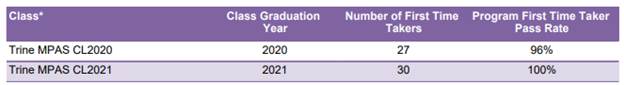 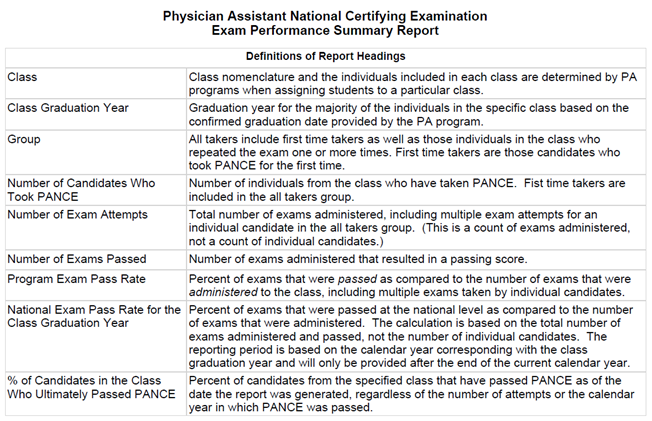 No benchmark current set for this program goal.The 2022 Report on Alumni Activities collected data via the CHP Alumni Information Update form and employer websites with 24/26 (92.31%) graduates in the 2020 cohort and 29/30 (96.67%) graduates in the 2021 cohort verified as employed to date. Of verified employment data, all are currently (October 2022) employed as certified PAs.Benchmarks: 100% of students participate in interprofessional education as measured by list of IPE events and activities (internal within a course or at program, college, university level and external to the university) – MET (see also program goal 1)Student activities included:See program goal 4 MPAS Program Report on Student Accomplishments 2021-2022 for benchmark and outcomes.Multiple Interprofessional Educational Events (IPE) throughout the Fort Wayne community and in class IPE assignments (see program goal 1 report for an example activity)Trine University health professions students regularly participate in the Fort Wayne Area Interprofessional Consortium for Health Care Education: Interprofessional Education Seminar Series which include lecture and break-out activities which involve simulation/role playing in collaborative practice teams.Benchmark: 100% of faculty participate in scholarly activities, professional and/or community service - METProgram faculty teach interdepartmentally (Associate of Applied Science in Surgical Technology – AST and Doctor of Physical Therapy - DPT programs). A DPT faculty member is an adjunct for the clinical physiology course (wet lab). Other health professions faculty have guest lectured for MPAS program courses.See also program goal 4 MPAS Program Report on Faculty Accomplishments 2021-2022. Benchmark: 100% of faculty participate in scholarly activities, professional and/or community service - METSee program goal 4 MPAS Program Report on Faculty Accomplishments 2021-2022.MET - The Trine University MPAS program is currently accredited by its accrediting body ARC-PA.The Trine University MPAS program’s accreditation history can be viewed on the ARC‐PA website at: http://www.arc-pa.org/accreditation-history-trine-university/.Its accreditation statement is posted on its website and included in all programmatic communications.Accreditation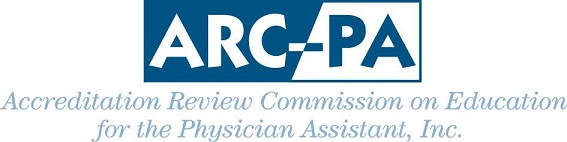 The ARC-PA has granted Accreditation-Provisional status to the Trine University Master of Physician Assistant Studies Program sponsored by Trine University. Accreditation-Provisional is an accreditation status granted when the plans and resource allocation, if fully implemented as planned, of a proposed program that has not yet enrolled students appear to demonstrate the program’s ability to meet the ARC-PA Standards or when a program holding Accreditation-Provisional status appears to demonstrate continued progress in complying with the Standards as it prepares for the graduation of the first class (cohort) of students. 

Accreditation-Provisional does not ensure any subsequent accreditation status. It is limited to no more than five years from matriculation of the first class.  Accreditation remains in effect until the program closes or withdraws from the accreditation process or until accreditation is withdrawn for failure to comply with the Standards. The date for the next validation review of the program by the ARC-PA will be October, 2022.MET - The program’s ongoing self-assessment process addressing success in meeting the program’s goals is outlined in Section 10.0 MPAS Evaluation and Report on Program Performance in Meeting Goals (14H) of the MPAS Program Systematic Plan of Evaluation (SPE) with data and results included in this report. The SPE describes the overall ongoing self-assessment process for documenting program effectiveness and fostering program improvement, addressing it accrediting body’s (ARC-PA) standards (C1.01a-g) regarding these programmatic dimensions:administrative aspects of the program and institutional resourceseffectiveness of the didactic curriculumeffectiveness of the clinical curriculumpreparation of graduates to achieve program defined competenciesPANCE performancesufficiency and effectiveness of principal and instructional faculty and staffsuccess in meeting the program’s goalsThe MPAS program reports on Graduate Outcomes - Student Attrition and Graduation Rates, posting this data on its website on an annual basis.The most current information is provided below:*Attrition rate calculation:  Number of students who attritted from cohort divided by the entering class size.**Graduation rate:  Number of cohort graduates divided by the entering class size.